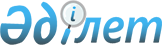 О внесении изменения и дополнения в постановление Правительства Республики Казахстан от 30 июля 2007 года № 639
					
			Утративший силу
			
			
		
					Постановление Правительства Республики Казахстан от 24 апреля 2010 года № 350. Утратило силу постановлением Правительства Республики Казахстан от 20 октября 2011 года № 1192      Сноска. Утратило силу постановлением Правительства РК от 20.10.2011 № 1192 (вводится в действие по истечении десяти календарных дней со дня первого официального опубликования).      Правительство Республики Казахстан ПОСТАНОВЛЯЕТ:



      1. Внести в постановление Правительства Республики Казахстан от 30 июля 2007 года № 639 "Об утверждении Положения о прохождении службы лицами рядового и начальствующего состава уголовно-исполнительной системы органов юстиции Республики Казахстан" (САПП Республики Казахстан, 2007 г., № 26, ст. 302), следующие изменение и дополнение:



      в Положении о прохождении службы лицами рядового и начальствующего состава уголовно-исполнительной системы органов юстиции Республики Казахстан, утвержденном указанным постановлением:



      в пункте 53 слово "детей" заменить словами "новорожденного ребенка (детей)";



      пункт 90 дополнить абзацем третьим следующего содержания:

      "В зависимости от уровня профессиональной подготовки и стажа самостоятельной работы по специальности сотрудникам УИС присваивается классная квалификация в порядке, определяемом Министром.".



      2. Настоящее постановление вводится в действие со дня подписания.      Премьер-Министр

      Республики Казахстан                       К. Масимов
					© 2012. РГП на ПХВ «Институт законодательства и правовой информации Республики Казахстан» Министерства юстиции Республики Казахстан
				